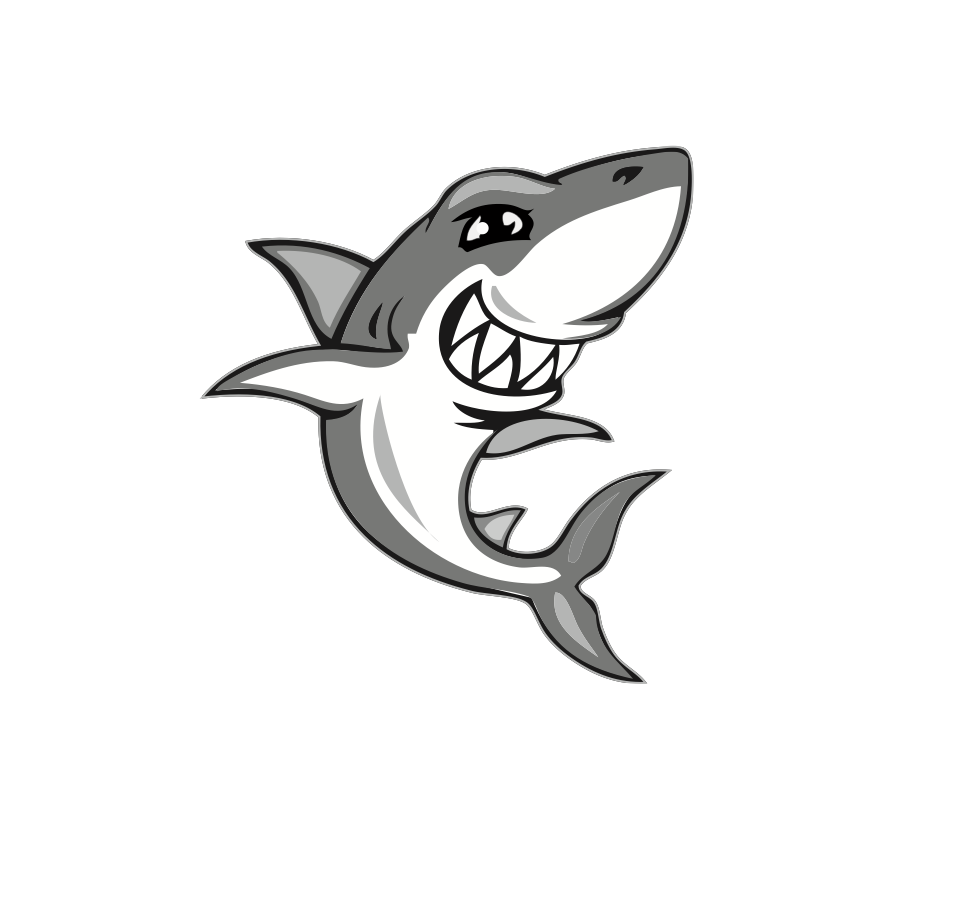 APT BOARD JOB DESCRIPTIONPOSITION:  SCHOOL SUPPLY PROGRAM COORDINATORPRIMARY RESPONSIBILITIES:Administer the SchoolPak School Supply Program for Sheridan (check with District on latest vendor)Introduce and launch program to Sheridan families through distribution of written materials and guidelines.Inform Sheridan families how to order SchoolPak online.Administer distribution of SchoolPak orders for all students that requested school delivery.Collaborate with the District 67 APT School Supply Coordinator.Coordinate promotion of the sale with President and Communications Coordinator for inclusion in Friday newsletter, possible APT email, APT social edia and website posts.GENERAL RESPONSIBILITIES:Attend all Sheridan APT Board meetings and functions.Prepare and report committee highlights at monthly Sheridan APT meetings.Manage expenses to APT budget.Submit committee expense report to Treasurer within 10 days of date of expense or event.Email monthly committee highlights to APT Secretary by assigned deadline for use at APT Exec meetings and Sheridan APT meetings.Assist other Board Members as requested.Prepare End-Of-Year-Report, update job description and review & transition with incoming replacement(s)Communicate regularly with respective Executive APT Board Representative.Maintain membership in District 67 APT.